Об утверждении муниципальной программы "Профилактика терроризма и экстремизма, а также минимизация и (или) ликвидация последствий проявлений терроризма и экстремизма на территории Чепкас-Никольского сельского поселения Шемуршинского района  Чувашской Республики на 2020-2022 годы" В соответствии с пунктом 7.1 части 1 статьи 14 Федерального закона от 06.10.2003 № 131-ФЗ «Об общих принципах организации местного самоуправления в Российской Федерации», Федеральными законами от 06.10.2006 № 35-ФЗ «О противодействии терроризму», Указ Президента Российской Федерации от 15.02.2006 г. № 116 «О мерах по противодействию терроризму», Уставом Чепкас-Никольского сельского поселения Шемуршинского района, администрация Чепкас-Никольского сельского поселения   ПОСТАНОВЛЯЕТ: 1. Утвердить муниципальную программу «Профилактика терроризма и экстремизма, а также минимизация и (или) ликвидация последствия проявления терроризма и экстремизма на территории Чепкас-Никольского сельского поселения Шемуршинского района Чувашской Республики на 2020-2022 годы» согласно приложению.2. Настоящее постановление вступает в силу со дня его официального опубликования в муниципальной газете «Вести Чепкас-Никольского сельского поселения». 3. Контроль за исполнением настоящего постановления оставляю за собой.Глава Чепкас-Никольского сельского поселения                                                Л.Н. Петрова                                                                 Утверждена                                                                  постановлением администрации                                                                  Чепкас-Никольского сельского поселения                                             от 03 февраля 2020 г. № 2Муниципальная программа«Профилактика терроризма и экстремизма, а также минимизация и (или) ликвидация последствия проявления терроризма и экстремизма на территории Чепкас-Никольского сельского поселения на 2020-2022 годы»ПАСПОРТмуниципальной программы «Профилактика терроризмана территории Чепкас-Никольского сельского поселения2020-2022 годы»   I. Содержание проблемы и обоснование необходимости ее решения программными методамиДеятельность общегосударственной системы противодействия терроризму и экстремизму, а также работа региональных субъектов и муниципальных образований антитеррористической  деятельности направлена на выявление и устранение условий и предпосылок, способствующих подготовке и осуществлению террористических актов, а также практическую подготовку и координацию действий, сил и средств по ликвидации и минимизации их возможных последствий.В соответствии со статьей 15 Федерального закона от 6 октября 2003 года N 131-ФЭ "Об общих принципах организации местного самоуправления в Российской Федерации" одним из основных вопросов местного значения является: «участие в профилактике терроризма и экстремизма, а также в минимизации и (или) ликвидации последствий проявлений терроризма и экстремизма на территории муниципального района».Системный подход к мерам, направленным на предупреждение, выявление, устранение причин и условий, способствующих терроризму и экстремизму, совершению правонарушений, является одним из важнейших условий улучшения социально- экономической ситуации в поселении. Для реализации такого подхода необходим программно-целевой метод, позволяющий разработать и реализовать комплекс мероприятий, взаимоувязанных по ресурсам, исполнителям и срокам исполнения, добиться наибольшей эффективности и результативности в решении задач, направленных на совершенствование системы предупреждения терроризма и экстремизма, минимизации его последствий на территории Чепкас-Никольского сельского поселения Шемуршинского района.Наиболее остро встает проблема обеспечения антитеррористической защищенности объектов социальной сферы. Уровень материально-технического оснащения учреждений образования, культуры характеризуется достаточно высокой степенью уязвимости в диверсионно-террористическом отношении.Характерными недостатками по обеспечению безопасности на ряде объектов социальной сферы, образования, культуры являются: отсутствие тревожной кнопки, систем оповещения, металлических дверей и надежного ограждения. Имеют место недостаточные знания и отсутствие навыков обучающихся, посетителей и работников правилам поведения в чрезвычайных ситуациях, вызванных проявлениями терроризма.Наиболее проблемными остаются вопросы, связанные с выполнением мероприятий, направленных на обеспечение безопасности, требующих вложения значительных финансовых средств. Именно этим и вызвана необходимость решения данной задачи программно-целевым методом. Программа является документом, открытым для внесения изменений и дополнений.II. Цели и задачи программы, сроки и этапы ее реализацииОсновными целями Программы являются совершенствование системы профилактических мер антитеррористической и антиэкстремистской направленности;  предупреждение террористических проявлений на территории поселения;  повышение антитеррористической защищенности потенциально опасных объектов, мест массового пребывания людей и объектов жизнеобеспечения населения.Основными задачами Программы являются  усиление антитеррористической защищенности объектов социальной сферы;  проведение воспитательной, пропагандистской работы с населением поселения, направленной на предупреждение террористической и экстремистской деятельности, повышение бдительности; повышение уровня межведомственного взаимопонимания по профилактике терроризма и экстремизма.Исполнение мероприятий, предусмотренных Программой, позволит решить наиболее острые проблемы, стоящие перед администрацией Чепкас-Никольского сельского поселения и обществом, в части создания положительных тенденций повышения уровня антитеррористической и антиэкстремистской устойчивости поселения, что в результате окажет непосредственное влияние на укрепление общей безопасности.Программа будет осуществлена в течение 2020 - 2022 годов.III. Программные мероприятияПрограмма включает мероприятия по приоритетным направлениям в сфере профилактики терроризма и экстремизма:- информационно-пропагандистское противодействие терроризму и экстремизму;- организационно-технические мероприятия. 1. Информационно-пропагандистское противодействие терроризмуВ целях реализации данного направления Программы запланировано проведениеследующих мероприятий:- проведение «круглых столов» в МБОУ «Чепкас-Никольская ООШ» с.Чепкас-Никольское;- информирование населения о профилактике терроризма и экстремизма через памятки, листовки, сходы граждан;- проведение лекций и бесед в МБОУ «Чепкас-Никольская ООШ» с.Чепкас-Никольское, в Чепкас-Никольской сельской библиотеке, направленных на профилактику проявлений терроризма и экстремизма, преступлений против личности, общества, государства;- распространение памяток, листовок среди населения «Терроризм – угроза обществу»;- подготовка и размещение в местах массового пребывания граждан информационных материалов о действиях в случае возникновения угроз террористического характера, а также размещение соответствующей информации на информационных стендах2. Организационно-технические мероприятия  В целях реализации данного направления Программы запланировано проведение следующих мероприятий:- проведение учебных тренировок с персоналом учреждений культуры и образования по вопросам предупреждения террористических актов и правилам поведения при их возникновении;- проводить обследование потенциально опасных объектов, объектов соцкультбыта, пустующих домов на территории Чепкас-Никольского сельского поселения.IV. Ресурсное обеспечение ПрограммыФинансирование программы предполагается осуществлять за счет бюджета Чепкас-Никольского сельского поселения.V. Организация управления реализацией Программы и контроль за ходом ее выполненияКонтроль за исполнением программных мероприятий осуществляется администрацией Чепкас-Никольского сельского поселения.Ответственными за выполнение мероприятий Программы в установленные сроки является исполнитель Программы.VI. Ожидаемые результаты реализации Программы Программа носит социальный характер, основными критериями ее эффективности являются антитеррористическая безопасность населения, объектов экономики и социальной сферы Чепкас-Никольского сельского поселения и профилактика экстремистской деятельности.Социальная и бюджетная эффективность реализации Программы оценивается по следующим критериям:- соответствие плановых значений показателей конечного результата выполнения Программы фактическим значениям показателей;- степень достижения запланированных результатов.Социальный эффект от реализации мероприятий Программы будет выражен в удовлетворении потребности жителей Чепкас-Никольского сельского поселения в защищенности от актов терроризма и проявлений экстремизма, повышении степени толерантности общества.Выполнение Программы создаст условия для дальнейшего укрепления социально-политической стабильности общества, законности и правопорядка, межнационального и межконфессионального согласия в Чепкас-Никольского  сельском поселении.VII. Система программных мероприятийЧЁВАШ РЕСПУБЛИКИ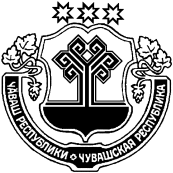 ШЁМЁРШЁ РАЙОН,ЧУВАШСКАЯ РЕСПУБЛИКА ШЕМУРШИНСКИЙ РАЙОНАНАТ-ЧАТКАСЯЛ ПОСЕЛЕНИЙ,НАДМИНИСТРАЦИЙ,ЙЫШЁНУ03      02      2020 с.   № 2Анат-Чаткас ял.АДМИНИСТРАЦИЯЧЕПКАС-НИКОЛЬСКОГОСЕЛЬСКОГО ПОСЕЛЕНИЯПОСТАНОВЛЕНИЕ03      02      2020г.   № 2село Чепкас-НикольскоеНаименование программыДолгосрочная целевая программа«Профилактика терроризма на территорииЧепкас-Никольского сельского поселения на 2020-2022 годы»Основание для разработкипрограммы- Федеральный закон от 6 марта 2006 года №35-ФЗ «О противодействии терроризму»;- Указ Президента Российской Федерации от 15.02.2006 г. № 116 «О мерах по противодействию терроризму»;- Федеральный закон от 25 июля 2002 года N 114-ФЗ "О противодействии экстремистской деятельности";- Федеральный закон от 06 октября 2003 года №131-ФЗ «Об общих принципах организации местного самоуправления в Российской Федерации»;- Закон Чувашской Республики «Об организации местного самоуправления в Чувашской Республике».Заказчик программы Администрация Чепкас-Никольского сельского поселенияРазработчик программыАдминистрация Чепкас-Никольского сельского поселенияЦели и задачи программыЦели программы:- реализация государственной политики в области профилактики терроризма и экстремизма;- совершенствование системы профилактических мер антитеррористической направленности;- предупреждение террористических и экстремистских проявлений на территории поселения;- повышение антитеррористической защищенности потенциально опасных объектов, мест массового пребывания людей и объектов жизнеобеспечения населения                               Основные задачи программы:- усиление антитеррористической защищенности объектов социальной сферы;- проведение воспитательной, пропагандистской работы с населением поселения, направленной на предупреждение террористической и экстремисткой деятельности, повышение бдительности;-повышение уровня межведомственного взаимопонимания по профилактике терроризма и экстремизма.Сроки реализациипрограммы2020-2022 годыОжидаемые результаты отреализации программыСоздание системы технической защиты объектов с массовым пребыванием граждан, в том числе повышение уровня антитеррористической защищенности объектов мест массового пребывания граждан. Повышение информированности населения о принимаемых администрацией Чепкас-Никольского сельского поселения Шемуршинского района о мерах антитеррористического характера и правилах поведения в случае угрозы возникновения террористического акта,  создание условий для профилактики правонарушений экстремистской направленности.Источник финансированияФинансирование осуществляется за счет средств местного бюджета№п/пНаименование мероприятияИсполнителиСрок исполненияОбъем финансирова-ния (тыс. руб.)12345I. Информационно-пропагандистское противодействие терроризму и экстремизмуI. Информационно-пропагандистское противодействие терроризму и экстремизмуI. Информационно-пропагандистское противодействие терроризму и экстремизмуI. Информационно-пропагандистское противодействие терроризму и экстремизмуI. Информационно-пропагандистское противодействие терроризму и экстремизму1Проведение «круглых сто-лов» в МБОУ «Чепкас-Никольская ООШ» с.Чепкас-Никольское;Директор школы(по согласованию)ЕжегодноБез финансирования2Информирование населения о профилактике терроризма и экстремизмаГлава Чепкас-Никольского сельского поселенияЕжегодноБез финансирования3Проведение лекций и бесед МБОУ «Чепкас-Никольская ООШ» с.Чепкас-Никольское, в Чепкас-Никольской сельской библиотеке, на сходах граждан направленных на профилактику проявлений терроризма и экстремизма, преступлений против личности, общества, государстваДиректор школы, (по согласованию)библиотекари, (по согласованию) специалисты администрации Чепкас-Никольского сельского поселенияЕжегодноБез финансирования4Изготовление печатных памяток по тематике противодействия экстремизму т терроризмуРаспространение памяток,листовок среди населения,обеспечить наглядной агитацией в учреждения соц.сферыБиблиотекари, (по согласованию) администрация Чепкас-Никольского сельского поселенияЕжегодно 3 тыс. руб.5Проводить рейды по обеспечению правопорядка ипрофилактики в местахмассового отдыхаГлава Чепкас-Никольского сельского поселенияПостоянно в период проведения мероприятияБез финансирования6Вести наблюдения за парковкой транспорта возлезданий школы, детского садаДиректор школы, (по согласованию)ПостоянноБез финансирования7Разработка плана профилактических мер, направленных на предупреждение экстремистской деятельности, в том числе на выявление и последующее устранение причин и условий, способствующих осуществлению экстремистской деятельности на территории Чепкас-Никольского сельского поселения.специалисты администрации Чепкас-Никольского сельского поселенияЕжегодноБез финансированияII. Организационно-технические мероприятияII. Организационно-технические мероприятияII. Организационно-технические мероприятияII. Организационно-технические мероприятияII. Организационно-технические мероприятия1Проведение учебных тренировок с персоналом учреждений культуры и образования поселения по вопросам предупреждениятеррористических актов и правилам поведения при их возникновенииГлава Чепкас-Никольского сельского поселения, заведующая Чепкас-Никольского ЦСДК (по согласованию)ЕжегодноБез финансирования2Проведение комплексныхобследований потенциально опасных объектов, соцкультбыта, пустующихдомов на территории сельского поселенияГлава Чепкас-Никольского сельского поселенияЕжеквартальноБез финансирования3Проводить социологические опросы и исследования в общеобразовательных учреждениях, расположенных на территории Чепкас-Никольского сельского поселения на предмет выявления и обнаружения степени распространения экстремистских идей и настроений.специалисты администрации Чепкас-Никольского сельского поселенияЕжегодноБез финансирования